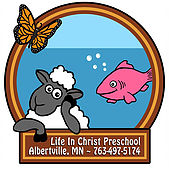 With the year before kindergarten approaching, your child will become prepared to enter the academic classroom setting. Getting ready for kindergarten involves more than just learning the ABCs. New social experiences like taking turns and going to school for an entire day need to be considered as well. Kindergarten teachers will tell you that the students who are ready to learn are those who come into school with good social and behavior-management skills.At Life in Christ Preschool, we structure our learning time to include pre-reading skills, practicing letters and number formations, and enhancing listening and communication skills. More importantly, your child will have many opportunities for developing social skills. Preschool Social and Emotional GoalsTaking turns and problem solving with othersGain independence to build self-esteemRegulate and identify emotionsEngage in question-and-answer dialogue with classmates and teachersWhich class is better for your child?Is your child a morning person? According to a recent CBS News poll 35% of us are not. Often times, parents choose our afternoon class to avoid stressful mornings with their child. On the other hand, many families feel their child is ready to learn in the morning. The choice is a personal one.One factor that may matter for your child is the extra day of school. Attending preschool 4 days a week, versus 3 days a week can be beneficial in preparing your child for next year when they will attend school 5 full time days a week. Getting used to a daily school schedule can help ease your child's transition to the structure of a kindergarten setting. A second factor in helping you decide, might be class size. The Life in Christ morning Fish Class is historically larger. This year we enrolled 20 children. Our afternoon class is smaller with only 10 children.Small Class Size Benefits:• Children in smaller classes tend to work well as a group and bond closely to one another, which makes for a secure environment.• Teachers are better able to identify a child’s strengths and areas where help is needed, so they can address the needs of everyone in the class.• Smaller class size allows for more hands-on learning, as these activities require more attention from a teacher.---------------------------------------------------------------------------------------------------------------------Fish Class (4-5 year olds) meets Monday, Wednesday & Friday 9:00am-11:30amTuition: $180 monthlyButterfly Class (4-5 year olds) meets Monday-Thursday 12:30pm-3:00pmTuition: $210 monthlyFor more information, visit our website at http://www.lifeinchristpreschool.comPhone: 763-497-5174, 5015 Main Avenue North, Albertville, MN. 55301